ÚSTŘEDNÍ KONTROLNÍ A ZKUŠEBNÍ ÚSTAV ZEMĚDĚLSKÝ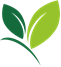                Sídlo ústavu: Hroznová 63/2, 603 00 Brno               SEKCE ZEMĚDĚLSKÝCH VSTUPŮ               ODBOR PŘÍPRAVKŮ NA OCHRANU ROSTLIN               Korespondenční adresa: Zemědělská 1a, 613 00 BRNOVytvořil/telefon: Ing. Jana Ondráčková / 545 110 470E-mail: jana.ondrackova@ukzuz.gov.czDatum: 3. 6. 2024PŘEHLED POVOLENÍ za období: 1. 5. 2024 – 31. 5. 2024NOVÉ POVOLENÉ PŘÍPRAVKY NA OCHRANU ROSTLINCardinaldržitel rozhodnutí o povolení: Corteva Agriscience Czech s.r.o., Pekařská 628/14, Jinonice, 155 00 Praha 5evidenční číslo: 5902-0účinná látka: halauxifen-methyl 10 g/l                     pikloram 48 g/l                     aminopyralid 32 g/l  platnost povolení končí dne: 31.12.2025Rozsah povoleného použití:AT – ochranná lhůta je dána odstupem mezi termínem poslední aplikace a sklizníPlevele musejí být aktivně rostoucí, v raných růstových fázích.Spektrum plevelůPlevele citlivé: zemědým lékařský, hluchavky, kokoška pastuší tobolka, chrpa polní, merlík bílý, svízel přítula, kakost maličký, heřmánek pravý, heřmánkovec přímořský, úhorník mnohodílný, konopice polní, violka rolní, mák vlčíPlevele méně citlivé: pomněnka rolníPřípravek je odolný dešti 1 hodinu po aplikaci.Nelze vyloučit projevy fytotoxicity. Citlivost odrůd konzultujte s držitelem povolení.Následné plodiny:Pěstování následných plodin je bez omezení po 1 roce od aplikace.Náhradní plodiny:Po 4 měsících od aplikace (120 dnech) lze jako náhradní plodiny pěstovat kukuřici, pšenici, ječmen, oves, řepku olejku, hořčici a trávy.Z hlediska výskytu reziduí účinných látek nesmí být během 120 dní po aplikaci na ošetřené ploše pěstována listová zelenina.Přípravek nesmí zasáhnout okolní porosty ani oseté pozemky nebo pozemky určené k setí.Mimořádně citlivé jsou réva vinná a chmel. V blízkosti vinic a chmelnic ošetřovat jen za vhodných podmínek (bezvětří, nižší teploty). Za vysokých teplot mohou být citlivé plodiny poškozeny!Čištění aplikačního zařízení: 1) Po vyprázdnění nádrže vypláchněte nádrž, ramena a trysky čistou vodou (čtvrtinou objemu nádrže postřikovače).2) Vypusťte oplachovou vodu a celé zařízení znovu propláchněte čistou vodou (čtvrtinou objemu nádrže postřikovače), případně s přídavkem čistícího prostředku nebo sody (3 % roztokem); v případě použití čistících prostředků postupujte dle návodu na jejich použití.3) Opakujte postup podle bodu “2“ ještě dvakrát.4) Trysky a sítka musejí být čištěny odděleně před zahájením a po skončení proplachování.Vzhledem k charakteru přípravku nelze v případě nedostatečného vypláchnutí aplikačního zařízení vyloučit poškození následně ošetřovaných rostlin.Tabulka ochranných vzdáleností stanovených s ohledem na ochranu necílových organismůEthosat 500držitel rozhodnutí o povolení: Adama CZ s.r.o., Pražská 636, 25241 Dolní Břežanyevidenční číslo: 5918-0účinná látka: ethofumesát 500 g/lplatnost povolení končí dne: 31.10.2032Rozsah povoleného použitíAT – ochranná lhůta je dána odstupem mezi termínem poslední aplikace a sklizníPlevelné spektrum: Plevele citlivé: svízel přítula, ptačinec prostředníPlevele méně citlivé: opletka obecná, rdesno ptačí, penízek rolníPředpokladem účinnosti přípravku je dostatečná půdní vlhkost.Pokud po aplikaci přípravku následují intenzivní srážky, nelze vyloučit zejména na lehkých půdách, splavení přípravku do kořenové zóny rostlin a následné poškození ošetřovaného porostu.Neaplikujte přípravek za vysokých teplot a intenzivním slunečním svitu – hrozí nebezpečí poškození porostu! Nepoužívejte přípravek v poškozených či oslabených porostech. Náhradní plodiny:V případě, že dojde k předčasné zaorávce plodiny, lze jako náhradní plodinu pěstovat cukrovku, krmnou řepu, hrách, slunečnici, kukuřici případně po orbě brambory. Před výsevem náhradních plodin se doporučuje provést orbu nebo zpracování půdy do hloubky min. 20 cm.Následné plodiny:Pokud je v roce aplikace přípravku následnou plodinou ozimá obilnina, je nutná orba do hloubky 15-20 cm. Za nepříznivých povětrnostních podmínek nelze vyloučit poškození následné plodiny, zejména ozimých obilnin.V roce následujícím není pěstování následných plodin omezeno.Přípravek nesmí zasáhnout okolní porosty ani oseté pozemky nebo pozemky určené k setí.Čištění zařízení pro aplikaci přípravku:Aplikační zařízení po ukončení práce vypláchněte 3 % roztokem sody a poté čistou vodou. V případě použití čisticích prostředků postupujte dle návodu k jejich použití. Nedostatečné vypláchnutí aplikačního zařízení může způsobit poškození následně ošetřovaných rostlin.Tabulka ochranných vzdáleností stanovených s ohledem na ochranu necílových organismůZa účelem ochrany vodních organismů je vyloučeno použití přípravku na pozemcích svažujících se k povrchovým vodám. Přípravek lze na těchto pozemcích aplikovat pouze při použití vegetačního pásu o šířce nejméně 5 m.Ferrociousdržitel rozhodnutí o povolení: Sharda Cropchem Limited, Prime Business Park, Dashrathlal Joshi Road, Vile Parle (West), 400056 Mumbai, Indieevidenční číslo: 6130-0účinná látka: fosforečnan železitý 29,7 g/kgplatnost povolení končí dne: 31.12.2031Rozsah povoleného použití:AT – ochranná lhůta je dána odstupem mezi termínem poslední aplikace a sklizní.Přípravek se aplikuje pozemně ručním rozhozem mezi rostliny nebo pomocí mechanického aplikátoru na granuláty. Přípravek se aplikuje tak, aby granule nezůstávaly na listech, květech nebo jiných částech rostlin, zejména při pěstování zeleniny a okrasných rostlin.Firuzadržitel rozhodnutí o povolení: GLOBACHEM nv., Lichtenberglaan 2019, Brustem Industriepark, B-3800 Sint-Truiden, Belgieevidenční číslo: 6082-0účinná látka: prothiokonazol       50 g/l                     fosfonáty draselné 735 g/l       platnost povolení končí dne: 15.8.2026Rozsah povoleného použití:OL (ochranná lhůta) je dána počtem dnů, které je nutné dodržet mezi termínem aplikace a sklizníPřípravek dosahuje průměrné účinnosti proti braničnatce pšeničné v pšenici a tritikale a proti fuzariózám klasu v pšenici.Aplikujte preventivně nebo co nejdříve na počátku výskytu choroby. Nespoléhejte na kurativní potenciál tohoto typu účinných látek.Tabulka ochranných vzdáleností stanovených s ohledem na ochranu necílových organismůHierrodržitel rozhodnutí o povolení: Sharda Cropchem Limited, Prime Business Park, Dashrathlal Joshi Road, Vile Parle (West), 400056 Mumbai, Indieevidenční číslo: 6131-0účinná látka: fosforečnan železitý 10 g/kgplatnost povolení končí dne: 31.12.2031Rozsah povoleného použití:AT – ochranná lhůta je dána odstupem mezi termínem poslední aplikace a sklizní.Přípravek se aplikuje pozemně ručním rozhozem mezi rostliny nebo pomocí mechanického aplikátoru na granuláty. Přípravek se aplikuje tak, aby granule nezůstávaly na listech, květech nebo jiných částech rostlin, zejména při pěstování zeleniny a okrasných rostlin.Shooridržitel rozhodnutí o povolení: ISK Biosciences Europe N.V., Pegasus Park, De Kleetlaan 12B - box 9, B-1831 Diegem, Belgieevidenční číslo: 5807-0účinná látka: flonikamid 100 g/lplatnost povolení končí dne: 30.11.2027Rozsah povoleného použití:OL (ochranná lhůta) je dána počtem dnů, které je nutné dodržet mezi termínem aplikace a sklizní.Tabulka ochranných vzdáleností stanovených s ohledem na ochranu zdraví lidíNOVÉ POVOLENÉ POMOCNÉ PROSTŘEDKY NA OCHRANU ROSTLIN Nebylo vydánoROZŠÍŘENÍ POUŽITÍ NEBO ZMĚNA V POUŽITÍ PŘÍPRAVKULuna Sensationdržitel rozhodnutí o povolení: Bayer S.A.S., 16 rue Jean-Marie Leclair, F-69009 Lyon, Francieevidenční číslo: 5596-0účinná látka: fluopyram 250 g/l                     trifloxystrobin 250 g/lplatnost povolení končí dne: 31.1.2025Rozsah povoleného použití:OL (ochranná lhůta) je dána počtem dnů, které je nutné dodržet mezi termínem poslední aplikace a sklizní.AT – ochranná lhůta je dána odstupem mezi termínem poslední aplikace a sklizní.Před ošetřením cibulovitých a hlíznatých okrasných rostlin ověřte citlivost na menším počtu rostlin nebo na menší ploše.Neaplikujte na tulipány krátce před květem nebo během kvetení.Tabulka ochranných vzdáleností stanovených s ohledem na ochranu necílových organismůPři aplikaci přípravku do jahodníku:Za účelem ochrany vodních organismů neaplikujte na svažitých pozemcích (≥3° svažitosti), jejichž okraje jsou vzdáleny od povrchových vod < 7 m.Při aplikaci přípravku do broskvoní, meruněk, třešní, višní a slivoní:Za účelem ochrany vodních organismů neaplikujte na svažitých pozemcích (≥3° svažitosti), jejichž okraje jsou vzdáleny od povrchových vod < 40 m.Tabulka ochranných vzdáleností stanovených s ohledem na ochranu zdraví lidíTrianum-Pdržitel rozhodnutí o povolení: Koppert B.V., Veilingweg 14, 2651 Berkel en Rodenrijs, Nizozemskoevidenční číslo: 5798-0účinná látka: Trichoderma harzianum kmen T-22    1x109 CFU/gplatnost povolení končí dne: 15.4.2026Rozsah povoleného použití:AT – ochranná lhůta je dána odstupem mezi termínem poslední aplikace a sklizní.Přípravek se obvykle aplikuje před vzejitím postřikem, po vzejití zálivkou nebo kapkovou aplikací.Aplikace zálivkou se provádí závlahovým systémem nebo jako zálivka k sazenici. Pokud je uvedeno rozmezí dávek 1-5 kg/ha pro postřik nebo zálivku, použijte při aplikaci do řádků dávku 1-2,5 kg/ha, při plošné aplikaci 2,5-5 kg/ha.Přípravek dosahuje průměrné účinnosti.Yankee (+ další obchodní jméno Yukon)držitel rozhodnutí o povolení: UPL Holdings Coöperatief U.A., Claudius Prinsenlaan 144 A, Blok A, 4818 CP Breda, Nizozemskoevidenční číslo: 5863-0účinná látka: síran měďnatý zásaditý 163 g/l                     (vyjádřeno jako obsah mědi 80 g/l)                      síra 640 g/l   platnost povolení končí dne: 15.4.2026Rozsah povoleného použití:OL (ochranná lhůta) je dána počtem dnů, které je nutné dodržet mezi termínem poslední aplikace a sklizní.Pokud snižujeme dávku aplikační kapaliny v rámci doporučovaného rozmezí (100-1000 l/ha), snižujeme úměrně dávku přípravku na jednotku ošetřené plochy tak, aby byla zachována koncentrace.Neošetřujte při intenzivním slunečním svitu a vysokých teplotách.Pozor na odrůdy citlivé na měď.Tabulka ochranných vzdáleností stanovených s ohledem na ochranu necílových organismůZa účelem ochrany vodních organismů je vyloučeno použití přípravku na pozemcích svažujících se k povrchovým vodám. Přípravek nelze na těchto pozemcích aplikovat ani při použití vegetačního pásu.Tabulka ochranných vzdáleností stanovených s ohledem na ochranu zdraví lidí4. ROZŠÍŘENÍ POUŽITÍ NEBO ZMĚNA V POUŽITÍ POMOCNÉHO PROSTŘEDKUMiricaldržitel rozhodnutí o povolení: BIOCONT LABORATORY, spol. s r.o., Mayerova 784, 66442 Modřiceevidenční číslo: 1833-0Búčinná látka: Macrolophus pygmaeusplatnost povolení končí dne: 13.12.2028Rozsah povoleného použití:(–) – ochrannou lhůtu není nutné stanovitZpůsob aplikace:Aplikace se provádí ručně, rozsypáním materiálu na listy nebo do ohnisek škůdce. Obsah jedné lahvičky rozdělte do 6-10 ohnisek ve vrstvě max. 1 cm.V případě použití kartonových pásků, rozvěšte je ručně na rostliny přibližně 40 cm pod jejich vrcholem na řapík vzrostlého listu, jeden pásek na rostlinu. Aplikaci proveďte minimálně 2x s intervalem mezi ošetřeními 7-14 dní. Neaplikujte Macrolophus pygmaeus do porostu gerber, může poškodit květy.Optimální podmínky pro líhnutí jsou 25-30 °C. Při teplotě pod 10 °C se zastavuje vývoj predátora či jakákoliv jeho aktivita.Po dobu působení neaplikujte jiné přípravky na ochranu rostlin toxické vůči Macrolophus pygmaeus.5. ROZŠÍŘENÉ POUŽITÍ POVOLENÉHO PŘÍPRAVKU NEBO ZMĚNA V ROZŠÍŘENÉM POUŽITÍ PŘÍPRAVKU tzv. „minority“ (= menšinová použití) nařízení Ústředního kontrolního a zkušebního ústavu zemědělského      (nařízení vydané pro referenční přípravek platí ve stejném rozsahu i pro všechna jeho   další obchodní jména)Beneviaevidenční číslo: 5286-0účinná látka: cyantraniliprol 100 g/lplatnost povolení končí dne: 14.9.2027Rozsah povoleného použití přípravku:OL (ochranná lhůta) je dána počtem dnů, které je nutné dodržet mezi termínem poslední aplikace a sklizní.(–) – ochrannou lhůtu není nutné stanovitSkleník je definován Nařízením (ES) č. 1107/2009.Tabulka ochranných vzdáleností stanovených s ohledem na ochranu necílových organismůŘedkev, tuřín, ředkvička, celer, kedluben:S ohledem na ochranu vodních organismů je vyloučeno použití přípravku na pozemcích svažujících se k povrchovým vodám. Přípravek lze na těchto pozemcích aplikovat při použití vegetačního pásu o šířce nejméně 10 m.Okrasné rostliny 50-150 cm:Za účelem ochrany vodních organismů je vyloučeno použití přípravku na pozemcích svažujících se (svažitost ≥ 3°) k povrchovým vodám. Přípravek lze na těchto pozemcích aplikovat pouze při použití vegetačního pásu o šířce nejméně 5 m.Okrasné rostliny ˃150 cm:Za účelem ochrany vodních organismů neaplikujte na svažitých pozemcích (≥ 3° svažitosti), jejichž okraje jsou vzdáleny od povrchových vod < 18 m.Tabulka ochranných vzdáleností stanovených s ohledem na ochranu zdraví lidíCobranzaevidenční číslo: 6103-0účinná látka: oxichlorid měďnatý 845,5 g/kgplatnost povolení končí dne: 31.12.2026Rozsah povoleného použití přípravku:OL (ochranná lhůta) je dána počtem dnů, které je nutné dodržet mezi termínem aplikace a sklizníTabulka ochranných vzdáleností stanovených s ohledem na ochranu necílových organismůZa účelem ochrany vodních organismů je vyloučeno použití přípravku na pozemcích svažujících se k povrchovým vodám. Přípravek nelze na těchto pozemcích aplikovat ani při použití vegetačního pásu.Coragen 20 SCevidenční číslo: 4870-2účinná látka: chlorantraniliprol 200 g/lplatnost povolení končí dne: 30.4.2025Rozsah povoleného použití přípravku:OL (ochranná lhůta) je dána počtem dnů, které je nutné dodržet mezi termínem aplikace a sklizní(–) – ochrannou lhůtu není nutné stanovitTabulka ochranných vzdáleností stanovených s ohledem na ochranu necílových organismůMrkev, kořenová zelenina, trávník: Za účelem ochrany vodních organismů je vyloučeno použití přípravku na pozemcích svažujících se k povrchovým vodám. Přípravek lze na těchto pozemcích aplikovat pouze při použití vegetačního pásu o šířce nejméně 5 m.Slivoň, listnaté dřeviny nad 150 cm: Za účelem ochrany vodních organismů neaplikujte na svažitých pozemcích (≥ 3° svažitosti), jejichž okraje jsou vzdáleny od povrchových vod < 20 m. Trávník: Za účelem ochrany vodních organismů je vyloučeno použití přípravku na pozemcích svažujících se k povrchovým vodám. Přípravek lze na těchto pozemcích aplikovat pouze při použití vegetačního pásu o šířce nejméně 20 m.Infinitoevidenční číslo: 4602-2účinná látka: propamokarb-hydrochlorid 625 g/l                     fluopikolid 62,5 g/lplatnost povolení končí dne: 15.6.2026Rozsah povoleného použití:OL (ochranná lhůta) je dána počtem dnů, které je nutné dodržet mezi termínem poslední aplikace a sklizníSkleník je definován Nařízením (ES) č. 1107/2009.Tabulka ochranných vzdáleností stanovených s ohledem na ochranu necílových organismůLuna Sensationevidenční číslo: 5596-0účinná látka: fluopyram 250 g/l                     trifloxystrobin 250 g/lplatnost povolení končí dne: 31.1.2025Rozsah povoleného použití:OL (ochranná lhůta) je dána počtem dnů, které je nutné dodržet mezi termínem poslední aplikace a sklizníAT – ochranná lhůta je dána odstupem mezi termínem aplikace a sklizní.Skleník je definován Nařízením (ES) č. 1107/2009.Tabulka ochranných vzdáleností stanovených s ohledem na ochranu necílových organismůPři aplikaci přípravku do chmele:Za účelem ochrany vodních organismů neaplikujte na svažitých pozemcích (≥3° svažitosti), jejichž okraje jsou vzdáleny od povrchových vod < 35 m.Při aplikaci přípravku do salátu, jiřiny, kosatce, hlíznatých okrasných rostlin, cibulovitých okrasných rostlin:Za účelem ochrany vodních organismů neaplikujte na svažitých pozemcích (≥3° svažitosti), jejichž okraje jsou vzdáleny od povrchových vod < 7 m.Při aplikaci přípravku do révy:Za účelem ochrany vodních organismů neaplikujte na svažitých pozemcích (≥3° svažitosti), jejichž okraje jsou vzdáleny od povrchových vod < 9 m.Tabulka ochranných vzdáleností stanovených s ohledem na ochranu zdraví lidíProbladevidenční číslo: 5924-0účinná látka: extrakt z naklíčených semen lupiny bílé 1000 g/kgplatnost povolení končí dne: 27.4.2037Rozsah použití přípravku:(–) – ochrannou lhůtu není nutné stanovitTabulka ochranných vzdáleností stanovených s ohledem na ochranu zdraví lidíQuickphos Pellets 56 GEevidenční číslo: 5185-0účinná látka: fosfid hlinitý 563,4 g/kgplatnost povolení končí dne: 30.11.2027Rozsah povoleného použití:(–) – ochrannou lhůtu není třeba stanovit. Je pokryta dobou nutnou na odvětrání kontejneru.Doba expozice při fumigaci vzhledem k teplotě dřeva:Výše uvedená doba je minimální, je vhodné ji o 1 – 2 dny prodloužit. Minimální doba expozice se počítá od ukončení aplikace přípravku. Aplikace se povoluje při splnění následujících podmínek. Před ošetřením naskladněného dřeva je třeba provést důkladné utěsnění kontejneru (včetně větracích štěrbin). Utěsnění se doporučuje provést před naskladněním dřeva. Volná zůstanou jen vrata (resp. dveře) kontejneru. Následně se kontejner naskladní.Prostor kolem kontejneru zajistěte před vstupem nepovolaných osob (tj. osob neprovádějících vlastní aplikaci) – ochranná vzdálenost minimálně 10 metrů.  Před aplikací vyzkoušejte uzavírání vrat kontejneru. Odstraňte z prostoru vrat případné zbytky kůry apod., aby neblokovaly dveře kontejneru. Následně uzavřete jedno křídlo vrat kontejneru (má-li kontejner zavírání dvoukřídlými vraty). Aplikace se provádí před uzavřením druhého křídla vrat naskladněného kontejneru položením pelet na nehořlavou podložku umístěnou na podlaze u vrat kontejneru (např. hliníkový tácek). Neprovádějte aplikaci při teplotách komodity pod 10 °C. Aplikaci musí provádět společně minimálně 2 pracovníci, kteří musí být zajištěni další osobou, která nenakládá s přípravkem. Obaly s peletami se otevírají zásadně vně kontejneru (na čerstvém vzduchu, v bezpečné vzdálenosti od nechráněných osob). Hliníková fólie se odstraní a vyfoukne se uvolněný plyn, který se nahromadil pod víčkem. Po vyfouknutí se lahev/obal opět uzavře plastovou zátkou. Otevře se až při aplikaci. Doporučuje se nesahat na přípravek rukou. Obaly otvírejte opatrně, pod víčkem/uzávěrem může být opět nahromaděný fosfin. Urychlování fumigace vlhčením přípravku je zakázáno. Po vložení požadovaného množství pelet uzavřete a utěsněte vrata kontejneru. Během celé doby expozice (tj. při fumigaci) musí zůstat kontejner na místě a není možné s ním manipulant ve smyslu přepravy.Kontejnery se třeba zabezpečit před vstupem nepovolaných osob po celou dobu fumigace.Po dobu fumigace je třeba kontejnery průběžně kontrolovat (především stav vstupních vrat a možné úniky plynu).Obsluha současně musí zajistit opatření k ochraně následných pracovníků uvedená níže:ošetřené kontejnery označit kromě češtiny i v dalším jazyce, buď oficiálním v zemi odběratele nebo v jiném světově rozšířeném jazyce např. angličtině tak, aby odběratel nebo i celní orgán získal dostatečné informacena označení se především uvede:signální slovo „Nebezpečí – Danger“výstražný symbol nebezpečnosti podle nařízení CLP (především GHS06 v grafické formě)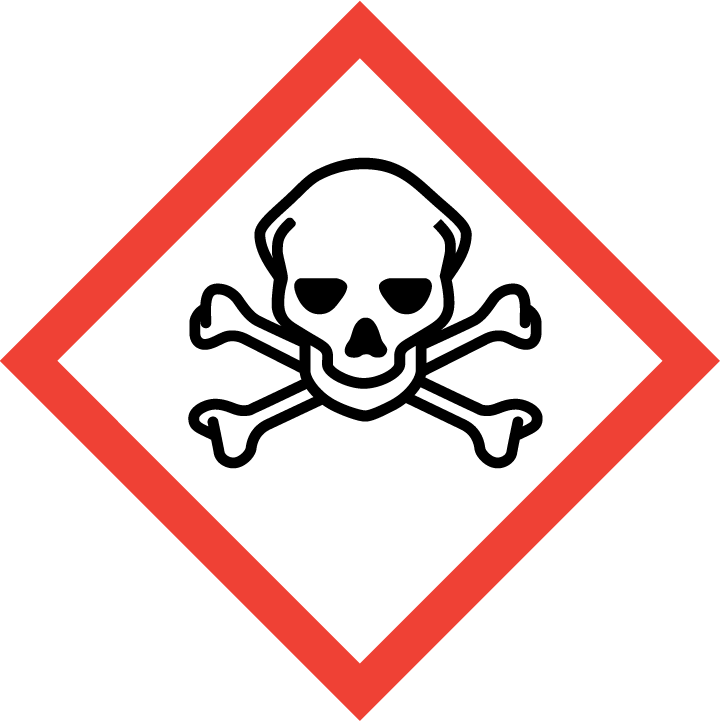 nápisem „OŠETŘENO FUMIGACÍ“ – „UNDER FUMIGATION“název přípravku použitého k ošetření, resp. látky (fosfin – phosphine – PH3), která se z něj uvolňuje a může přetrvávat po určitou dobu v ovzduší kontejnerudatum a čas fumigacenázev, adresu a telefon společnosti, která fumigaci provedlanávod, jak bezpečně provést odvětrání kontejneru před vlastním otevřením 
a následné vykládání doplnit telefonní číslo pro mimořádné události (včetně mezinárodní předvolby) popřípadě doplnit o informace pro první pomoc (především při možném vdechování fosfinu včetně odkazů na toxikologická střediska v ČR a pokud možno i v zemi určení) toto označení musí být snadno čitelné po celou dobu přepravydále ošetřené kontejnery je třeba označit i podle příslušných předpisů na dopravu (např. RID nebo ADR, popř. námořní dopravu) VitiSanevidenční číslo: 5476-0účinná látka: hydrogenuhličitan draselný 994,9 g/kgplatnost povolení končí dne: 31.10.2037Rozsah použití přípravku:OL (ochranná lhůta) je dána počtem dnů, které je nutné dodržet mezi termínem poslední aplikace 
a sklizní.Zato 50 WGevidenční číslo: 4403-3účinná látka: trifloxystrobin 500 g/kgplatnost povolení končí dne: 31.7.2034Rozsah použití přípravku:OL (ochranná lhůta) je dána počtem dnů, které je nutné dodržet mezi termínem poslední aplikace a manipulací a uváděním na trh(–) – ochrannou lhůtu není nutné stanovitTabulka ochranných vzdáleností stanovených s ohledem na ochranu necílových organismů:Okrasné rostliny do 50 cm, okrasné a ovocné školky do 50 cmZa účelem ochrany vodních organismů neaplikujte na svažitých pozemcích (≥ 3° svažitosti), jejichž okraje jsou vzdáleny od povrchových vod < 6 m.Okrasné rostliny 50-150 cm, okrasné a ovocné školky 50-150 cmZa účelem ochrany vodních organismů neaplikujte na svažitých pozemcích (≥ 3° svažitosti), jejichž okraje jsou vzdáleny od povrchových vod < 9 m.Okrasné rostliny nad 150 cm, okrasné a ovocné školky nad 150 cmZa účelem ochrany vodních organismů neaplikujte na svažitých pozemcích (≥ 3° svažitosti), jejichž okraje jsou vzdáleny od povrchových vod < 40 m.6. POVOLENÍ PŘÍPRAVKU NA MENŠINOVÁ POUŽITÍ FORMOU VZÁJEMNÉHO UZNÁVÁNÍ POUZE PRO VLASTNÍ POTŘEBU v souladu s ust. § 38b zákona č. 326/2004 Sb., o rostlinolékařské péči a o změně některých souvisejících zákonů, ve znění pozdějších předpisů.Nařízení nebyla vydána7. POVOLENÍ PŘÍPRAVKU PRO ŘEŠENÍ MIMOŘÁDNÝCH STAVŮ V OCHRANĚ         ROSTLIN Nebylo vydáno1) Plodina, oblast použití2) Škodlivý organismus, jiný účel použitíDávkování, mísitelnostOLPoznámka1) k plodině2) k ŠO3) k OL4) Pozn. k dávkování5) Umístění6) Určení sklizněřepka olejka ozimáplevele dvouděložné jednoleté0,25 l/haATod: 12 BBCH, do: 19 BBCHpostemergentně  Plodina, oblast použitíDávka vodyZpůsob aplikaceMax. počet aplikací v plodiněřepka olejka ozimá100-300 l/hapostřik 1x na podzimPlodinatřída omezení úletutřída omezení úletutřída omezení úletutřída omezení úletuPlodinabez redukce50 %75 %90 %Ochranná vzdálenost od okraje ošetřovaného pozemku s ohledem na ochranu necílových rostlin [m]Ochranná vzdálenost od okraje ošetřovaného pozemku s ohledem na ochranu necílových rostlin [m]Ochranná vzdálenost od okraje ošetřovaného pozemku s ohledem na ochranu necílových rostlin [m]Ochranná vzdálenost od okraje ošetřovaného pozemku s ohledem na ochranu necílových rostlin [m]Ochranná vzdálenost od okraje ošetřovaného pozemku s ohledem na ochranu necílových rostlin [m]řepka olejka ozimá55001) Plodina, oblast použití2) Škodlivý organismus, jiný účel použitíDávkování, mísitelnostOLPoznámka1) k plodině2) k ŠO3) k OL4) Pozn. k dávkování5) Umístění6) Určení sklizněcukrovka, řepa krmnásvízel přítula, ptačinec žabinec0,66 l/haAT1) postemergentně, od: 10 BBCH, do: 18 BBCH 4) aplikace opakovanáPlodina, oblast použitíDávka vodyZpůsob aplikaceMax. počet aplikací v plodiněInterval mezi aplikacemicukrovka, řepa krmná100-400 l/hapostřik3xmin. 5 dnůPlodinatřída omezení úletutřída omezení úletutřída omezení úletutřída omezení úletuPlodinabez redukce50 %75 %90 %Ochranná vzdálenost od povrchové vody s ohledem na ochranu vodních organismů [m]Ochranná vzdálenost od povrchové vody s ohledem na ochranu vodních organismů [m]Ochranná vzdálenost od povrchové vody s ohledem na ochranu vodních organismů [m]Ochranná vzdálenost od povrchové vody s ohledem na ochranu vodních organismů [m]Ochranná vzdálenost od povrchové vody s ohledem na ochranu vodních organismů [m]cukrovka, řepa krmná4444Ochranná vzdálenost od okraje ošetřovaného pozemku s ohledem na ochranu necílových rostlin [m]Ochranná vzdálenost od okraje ošetřovaného pozemku s ohledem na ochranu necílových rostlin [m]Ochranná vzdálenost od okraje ošetřovaného pozemku s ohledem na ochranu necílových rostlin [m]Ochranná vzdálenost od okraje ošetřovaného pozemku s ohledem na ochranu necílových rostlin [m]Ochranná vzdálenost od okraje ošetřovaného pozemku s ohledem na ochranu necílových rostlin [m]cukrovka, řepa krmná 50001) Plodina, oblast použití2) Škodlivý organismus, jiný účel použitíDávkování, mísitelnostOLPoznámka1) k plodině2) k ŠO3) k OL4) Pozn. k dávkování5) Umístění6) Určení skliznějahodník, ovocné plodiny mimo révyslimáci, plzáci7 kg/haAT1) po začátku vegetace nebo, po výsadbě, do 79 BBCH  5) venkovní prostoryrévaslimáci, plzáci7 kg/haAT1) po začátku vegetace nebo, po výsadbě, do 81 BBCH zelenina kořenová a hlíznatáslimáci, plzáci7 kg/haAT1) po začátku vegetace nebo, po výsadbě, do 49 BBCH  5) poleobilniny, kukuřice, čirok, řepka olejka ozimá, slunečnice, sójaslimáci, plzáci7 kg/haAT1) po výsevu, do 89 BBCH 5) polePlodina, oblast použitíZpůsob aplikaceMax. počet aplikací v plodiněInterval mezi aplikacemi obilniny, kukuřice, čirok, řepka olejka ozimá, slunečnice, sója, zelenina kořenová a hlíznatározhoz4x14 dnůjahodník, ovocné plodiny, révarozhoz4x za rok14 dnů1) Plodina, oblast použití2) Škodlivý organismus, jiný účel použitíDávkování, mísitelnostOLPoznámka1) k plodině2) k ŠO3) k OL4) Pozn. k dávkování5) Umístění6) Určení sklizněpšenice, tritikalebraničnatka pšeničná2 l/ha35 1) od: 30 BBCH, do: 69 BBCH pšenicefuzariózy klasů2 l/ha35 1) od: 61 BBCH, do: 69 BBCH Plodina, oblast použitíDávka vodyZpůsob aplikaceMax. počet aplikací v plodiněInterval mezi aplikacemi pšenice, tritikale150-300 l/hapostřik2x14 dnůPlodinatřída omezení úletutřída omezení úletutřída omezení úletutřída omezení úletuPlodinabez redukce     50 %75 %90 %Ochranná vzdálenost od povrchové vody s ohledem na ochranu vodních organismů [m]Ochranná vzdálenost od povrchové vody s ohledem na ochranu vodních organismů [m]Ochranná vzdálenost od povrchové vody s ohledem na ochranu vodních organismů [m]Ochranná vzdálenost od povrchové vody s ohledem na ochranu vodních organismů [m]Ochranná vzdálenost od povrchové vody s ohledem na ochranu vodních organismů [m]pšenice, tritikale 44441) Plodina, oblast použití2) Škodlivý organismus, jiný účel použitíDávkování, mísitelnostOLPoznámka1) k plodině2) k ŠO3) k OL4) Pozn. k dávkování5) Umístění6) Určení skliznějahodník, ovocné plodiny mimo révyslimáci, plzáci50 kg/haAT1) po začátku vegetace nebo, po výsadbě, do: 79 BBCH  5) venkovní prostoryrévaslimáci, plzáci50 kg/haAT1) po začátku vegetace nebo, po výsadbě, do: 81 BBCH zelenina kořenová a hlíznatáslimáci, plzáci50 kg/haAT1) po začátku vegetace nebo, po výsadbě, do: 49 BBCH  5) poleobilniny, kukuřice, čirok, řepka olejka ozimá, slunečnice, sójaslimáci, plzáci50 kg/haAT1) po výsevu, do: 89 BBCH 5) polePlodina, oblast použitíZpůsob aplikaceMax. počet aplikací v plodiněInterval mezi aplikacemi obilniny, kukuřice, čirok, řepka olejka ozimá, slunečnice, sója, zelenina kořenová a hlíznatározhoz4x14 dnůjahodník, ovocné plodiny, révarozhoz4x za rok14 dnů1) Plodina, oblast použití2) Škodlivý organismus, jiný účel použitíDávkování, mísitelnostOLPoznámka1) k plodině2) k ŠO3) k OL4) Pozn. K dávkování5) Umístění6) Určení sklizněpšenice, tritikalekyjatka osenní, kyjatka travní, mšice střemchová0,5 l/ha281) ve f. 39 BBCH řepka olejka ozimámšice broskvoňová0,5 l/ha1831) od 12 BBCH, do 18 BBCH Plodina, oblast použitíDávka vodyZpůsob aplikaceMax. počet aplikací v plodiněpšenice, tritikale150-500 l/hapostřik1xřepka olejka ozimá200-500 l/hapostřik1xPlodinatřída omezení úletutřída omezení úletutřída omezení úletutřída omezení úletuPlodinabez redukce50 %75 %90 %Ochranná vzdálenost mezi hranicí ošetřené plochy a hranicí oblasti využívané zranitelnými skupinami obyvatel [m]Ochranná vzdálenost mezi hranicí ošetřené plochy a hranicí oblasti využívané zranitelnými skupinami obyvatel [m]Ochranná vzdálenost mezi hranicí ošetřené plochy a hranicí oblasti využívané zranitelnými skupinami obyvatel [m]Ochranná vzdálenost mezi hranicí ošetřené plochy a hranicí oblasti využívané zranitelnými skupinami obyvatel [m]Ochranná vzdálenost mezi hranicí ošetřené plochy a hranicí oblasti využívané zranitelnými skupinami obyvatel [m]pšenice, tritikale, řepka olejka ozimá33331) Plodina, oblast použití2) Škodlivý organismus, jiný účel použitíDávkování, mísitelnostOLPoznámka1) k plodině2) k ŠO3) k OL4) Pozn. k dávkování5) Umístění6) Určení skliznějahodníkplíseň šedá, padlí jahodníkové0,8 l/ha11) od: 40 BBCH,do: 89 BBCH5) venkovní prostorycibulovité okrasné rostliny, hlíznaté okrasné rostlinyplíseň šedá0,3 l/haAT1) od: 12 BBCH,do: 89 BBCH5) venkovní prostorymrkevsuchá skvrnitost listů mrkve, padlí miříkovitých, hlízenka obecná0,5 l/ha141) od: 41 BBCH, do: 49 BBCH5) venkovní prostorybroskvoň, meruňka, třešeň, višeň, slivoňmoniliová spála, moniliová hniloba0,5 l/ha (0,167 l/1 m výšky koruny/ha)71) od: 55 BBCH,     do: 87 BBCHPlodina, oblast použitíDávka vodyZpůsob aplikaceMax. počet aplikací v plodiněInterval mezi aplikacemi cibulovité okrasné rostliny,hlíznaté okrasné rostliny500-1000 l/hapostřik2x za rok7 dnůjahodník300-600 l/hapostřik2x za rok14 dnůmrkev200-400 l/hapostřik2x14 dnůbroskvoň, meruňka, třešeň, višeň, slivoň250-1500 l/ha (max. 500 l/1 m výšky koruny/ha)postřik, rosení2x za rok7 dnůPlodinatřída omezení úletutřída omezení úletutřída omezení úletutřída omezení úletuPlodinabez redukce50 %75 %90 %Ochranná vzdálenost od povrchové vody s ohledem na ochranu vodních organismů [m]Ochranná vzdálenost od povrchové vody s ohledem na ochranu vodních organismů [m]Ochranná vzdálenost od povrchové vody s ohledem na ochranu vodních organismů [m]Ochranná vzdálenost od povrchové vody s ohledem na ochranu vodních organismů [m]Ochranná vzdálenost od povrchové vody s ohledem na ochranu vodních organismů [m]hlíznaté a cibulové okrasné rostliny, mrkev4444jahodník7444broskvoň, meruňka, třešeň, višeň, slivoň40352515Plodinatřída omezení úletutřída omezení úletutřída omezení úletutřída omezení úletuPlodinabez redukce50 %75 %90 %Ochranná vzdálenost mezi hranicí ošetřené plochy a hranicí oblasti využívané zranitelnými skupinami obyvatel [m]Ochranná vzdálenost mezi hranicí ošetřené plochy a hranicí oblasti využívané zranitelnými skupinami obyvatel [m]Ochranná vzdálenost mezi hranicí ošetřené plochy a hranicí oblasti využívané zranitelnými skupinami obyvatel [m]Ochranná vzdálenost mezi hranicí ošetřené plochy a hranicí oblasti využívané zranitelnými skupinami obyvatel [m]Ochranná vzdálenost mezi hranicí ošetřené plochy a hranicí oblasti využívané zranitelnými skupinami obyvatel [m]hlíznaté a cibulové okrasné rostliny, mrkev, jahodník5333broskvoň, meruňka, třešeň, višeň, slivoň55551) Plodina, oblast použití2) Škodlivý organismus, jiný účel použitíDávkování, mísitelnostOLPoznámka1) k plodině2) k ŠO3) k OL4) Pozn.k dávkování5) Umístění6) Určení skliznědrobné ovocefuzariózy,rizoktoniováhniloba,pytiová hniloba15 kg/ha   první aplikace7,5 kg/ha  druhá aplikaceAT1) před vzejitím4) postřik5) chráněnéprostory6) množitelskýmateriáldrobné ovocefuzariózy,rizoktoniová hniloba,pytiová hniloba1-5 kg/haAT1) od 00 BBCHdo 99 BBCH4) zálivka5) chráněnéprostorydrobné ovocefuzariózy,rizoktoniováhniloba,pytiová hniloba15-30 g/1000 rostlin(3000 rostlin/ha)AT1) od: 00 BBCHdo 99 BBCH4) kapkováaplikace5) chráněnéprostoryzeleninalistováfuzariózy,rizoktoniováhniloba,pytiová hniloba15 kg/ha   první aplikace7,5 kg/ha  druhá aplikaceAT1) před vzejitím4) postřik5) chráněnéprostory6) množitelskýmateriálzeleninalistováfuzariózy,rizoktoniováhniloba,pytiová hniloba1-5 kg/haAT1) před vzejitím4) postřik5) chráněnéprostoryzeleninaplodováfuzariózy,rizoktoniováhniloba,pytiová hniloba15 kg/ha   první aplikace7,5 kg/ha  druhá aplikaceAT1) od 00 BBCHdo 51 BBCH4) postřikpřed vzejitím,zálivka po vzejití5) chráněnéprostory6) množitelskýmateriálzeleninaplodováfuzariózy,rizoktoniováhniloba,pytiová hniloba15-30 g/1000 rostlin(15000-30000 rostlin/ha)AT1) od 00 BBCHdo 99 BBCH4) kapkováaplikace5) chráněnéprostoryzeleninabrukvovitáfuzariózy,rizoktoniováhniloba,pytiová hniloba15 kg/ha   první aplikace7,5 kg/ha  druhá aplikaceAT1) před vzejitím4) postřik5) chráněnéprostory6) množitelskýmateriálzeleninařapíkatáfuzariózy,rizoktoniováhniloba,pytiová hniloba15 kg/ha   první aplikace7,5 kg/ha  druhá aplikaceAT1) před vzejitím4) postřik5) chráněnéprostory6) množitelskýmateriálzeleninařapíkatáfuzariózy,rizoktoniováhniloba,pytiová hniloba1-5 kg/haAT1) před vzejitím4) postřik5) chráněnéprostorykořeninovérostlinyfuzariózy,rizoktoniováhniloba,pytiová hniloba15 kg/ha   první aplikace7,5 kg/ha  druhá aplikaceAT1) před vzejitím4) postřik,zálivka5) chráněnéprostoryškolky dřevinfuzariózy,rizoktoniováhniloba,pytiová hniloba15 kg/ha   první aplikace7,5 kg/ha  druhá aplikaceAT1) od: 00 BBCHdo 59 BBCH4) postřikpřed vzejitím,zálivka po vzejití5) chráněnéprostory,školky6) množitelskýmateriálškolky dřevinfuzariózy,rizoktoniováhniloba,pytiová hniloba1-5 kg/haAT1) od 00 BBCHdo 99 BBCH4) zálivka5) chráněnéprostoryškolky dřevinfuzariózy,rizoktoniováhniloba,pytiová hniloba150-1000 g/1000 rostlin(10000-100000 rostlin/ha)AT1) od: 00 BBCHdo 99 BBCH4) zálivkak sazenici5) chráněnéprostorytrvalkyfuzariózy,rizoktoniováhniloba,pytiová hniloba15 kg/ha   první aplikace7,5 kg/ha  druhá aplikaceAT1) před vzejitím4) postřik5) chráněnéprostory6) množitelskýmateriáltrvalkyfuzariózy,rizoktoniováhniloba,pytiová hniloba1-5 kg/haAT1) od: 00 BBCHdo 99 BBCH4) zálivka5) chráněnéprostorytrvalkyfuzariózy,rizoktoniováhniloba,pytiová hniloba15-30 g/1000 rostlin(20000-100000 rostlin/ha)AT1) od: 00 BBCHdo 99 BBCH4) kapkováaplikace5) chráněnéprostorymnožitelskýmateriálfuzariózy,rizoktoniováhniloba,pytiová hniloba15-30 g/1000 rostlin (15000-90000 rostlin/ha)AT1) od 00 BBCHdo 99 BBCH4) kapkováaplikace5) chráněnéprostorymnožitelskýmateriálfuzariózy,rizoktoniováhniloba,pytiová hniloba1-5 kg/haAT1) od 00 BBCHdo 99 BBCH4) postřikpřed vzejitím,zálivka po vzejití5) chráněnéprostorydřevinyfuzariózy,rizoktoniováhniloba,pytiová hniloba150-1000 g/1000 rostlin(2000-10000 rostlin/ha)AT1) od 00 BBCHdo 99 BBCH4) zálivkak sazenici5) chráněnéprostoryPlodina, oblast použitíDávka vodyZpůsob aplikaceMax. počet aplikacív plodiněInterval mezi aplikacemidrobné ovoce25000-50000 l/hapostřik,1000-1200 l/hazálivkapostřik, zálivka,kapková aplikacepostřik 2xza pěstební cyklus(2 cykly za rok),zálivka a kapkováaplikace 5xza pěstební cykluspostřik 14 dnů,zálivka a kapkováaplikace 70 dnůdřeviny10000-50000 l/hazálivka k sazenici5x za rok70 dnůkořeninovérostliny10000-13000 l/hapostřik, zálivka2x za pěstební cyklus14 dnůmnožitelskýmateriál5000-50000 l/hapostřik, zálivka,kapková aplikacepostřik, zálivka 5x,kapková aplikace12x za pěstební cykluspostřik zálivka70 dnů, kapková aplikace28 dnůškolky25000-50000 l/hamnož. materiála zálivka k sazenici,5000-50000 l/hazálivkapostřik, zálivka,zálivka k sazenici5x za rok,množ. materiál4x za pěstební cyklus70 dnů,množ. materiál14 dnůtrvalky25000-50000 l/hapostřik,5000-50000 l/hazálivkapostřik, zálivka,kapková aplikacepostřik2x za pěstební cyklus,zálivka 5x za rok,kapková aplikace12x za rokpostřik 14 dnů,zálivka 70 dnů, kapková aplikace28 dnůzeleninabrukvovitá10000-13000 l/hapostřik2x za pěstební cyklus14 dnůzeleninalistová200-1000 l/ha,množ. materiál10000-13000 l/hapostřik1x za pěstební cyklus,množ. materiál 2xza pěstební cyklus(5 cyklů za rok)14 dnůzeleninaplodová25000-50000 l/hamnož. materiálpostřik, zálivka,kapková aplikacemnož. materiál 2x za pěstební cyklus(3 cykly za rok),kapková aplikace 12x14 dnů, kapková aplikace28 dnůzeleninařapíkatá500-800 l/hapostřik1x za pěstební cyklus,množ. materiál2x za pěstební cyklus14 dnů1) Plodina, oblast použití2) Škodlivý organismus, jiný účel použitíDávkování, mísitelnostOLPoznámka1) k plodině2) k ŠO3) k OL4) Pozn. k dávkování5) Umístění6) Určení sklizněrévapadlí révy, plíseň révy3 l/ha 500 l vody/ha 
do BBCH 616 l/ha 1000 l vody/ha
od BBCH 6171) od 09 BBCH do 81 BBCHcukrovka, řepa krmná, řepa salátovácerkosprióza řepy5,5 l/ha141) od 19 BBCH do 49 BBCHpšenice ozimábraničnatka pšeničná6 l/ha 451)postemergentnědo: 65 BBCHPlodina, oblast použitíDávka vodyZpůsob plikaceMax. počet aplikací v plodiněInterval mezi aplikacemiréva100-1000 l/hapostřik, rosení8x za rok7 dnůcukrovka, řepa krmná, řepa salátová200-400 l/hapostřik, rosení5x 7 dnůpšenice ozimá 100-300 l/hapostřik2x 7 dnůPlodinatřída omezení úletutřída omezení úletutřída omezení úletutřída omezení úletuPlodinabez redukce50 %75 %90 %Ochranná vzdálenost od povrchové vody s ohledem na ochranu vodních organismů [m]Ochranná vzdálenost od povrchové vody s ohledem na ochranu vodních organismů [m]Ochranná vzdálenost od povrchové vody s ohledem na ochranu vodních organismů [m]Ochranná vzdálenost od povrchové vody s ohledem na ochranu vodních organismů [m]Ochranná vzdálenost od povrchové vody s ohledem na ochranu vodních organismů [m]réva, cukrovka, krmná a salátová řepa, pšenice ozimá50505020Plodinatřída omezení úletutřída omezení úletutřída omezení úletutřída omezení úletuPlodinabez redukce50 %75 %90 %Ochranná vzdálenost mezi hranicí ošetřené plochy a hranicí oblasti využívané zranitelnými skupinami obyvatel [m]Ochranná vzdálenost mezi hranicí ošetřené plochy a hranicí oblasti využívané zranitelnými skupinami obyvatel [m]Ochranná vzdálenost mezi hranicí ošetřené plochy a hranicí oblasti využívané zranitelnými skupinami obyvatel [m]Ochranná vzdálenost mezi hranicí ošetřené plochy a hranicí oblasti využívané zranitelnými skupinami obyvatel [m]Ochranná vzdálenost mezi hranicí ošetřené plochy a hranicí oblasti využívané zranitelnými skupinami obyvatel [m]réva, cukrovka, krmná a salátová řepa, pšenice ozimá33331) Plodina, oblast použití2) Škodlivý organismus, 
jiný účel použitíDávkování, mísitelnostOLPoznámka1) k plodině2) k ŠO3) k OL4) Pozn. k dávkování5) Umístění6) Určení sklizněokrasné rostliny, skleníkové kultury, zeleninamšice, molice, svilušky, třásněnky, makadlovka Tuta absoluta (vajíčka)1/2-5 ks/m2-1) při výsadbě2) na počátku výskytu 5) chráněné prostoryokrasné rostliny, skleníkové kultury, zeleninamšice, molice, svilušky, třásněnky, makadlovka Tuta absoluta (vajíčka)5-15 ks/m2-2) při vysokém výskytu5) chráněné prostoryokrasné rostliny, skleníkové kultury, zeleninamšice, molice, svilušky, třásněnky, makadlovka Tuta absoluta (vajíčka)1 pás /10-25 m2-1) při výsadbě 2) na počátku výskytu 5) chráněné prostoryokrasné rostliny, skleníkové kultury, zeleninamšice, molice, svilušky, třásněnky, makadlovka Tuta absoluta (vajíčka)1 pás /3-10 m2-2) při vysokém výskytu5) chráněné prostoryPlodina, oblast použitíZpůsob aplikaceokrasné rostliny, skleníkové kultury, zeleninapodle návodu1) Plodina, oblast použití2) Škodlivý organismus, jiný účel použitíDávkování, mísitelnostOLPoznámka1) k plodině2) k ŠO3) k OL4) Pozn. k dávkování5) Umístění6) Určení sklizněředkvičkahousenky0,6 l/ha141) od 11 BBCHdo 89 BBCH2) při výskytu5) poleředkev, tuřín, ředkvičkakvětilka zelná0,75 l/ha141) od: 11 BBCH, do: 89 BBCH 2) při výskytu  5) polekedlubenbělásci, můra zelná, zavíječ zelný, obaleč pryšcový, zápředníček polní0,5 l/ha71) od: 12 BBCH, do: 49 BBCH  5) polekedlubenmolice vlaštovičníková0,75 l/ha71) od: 12 BBCH, do: 49 BBCH  5) polecelertřásněnka zahradní0,75 l/ha141) od: 11 BBCH, do: 89 BBCH  5) polejahodníkoctomilka japonská0,75 l/ha11) od: 12 BBCH, do: 89 BBCH  5) polečekanka salátovávrtalka N. cichorii0,75 l/ha141) od: 12 BBCH, do: 80 BBCH  5) pole 6) pro kořeny, pro blanšírováníokrasné rostlinysaví a žraví škůdci0,4-0,8 l/ha-1) od: 21 BBCH  5) venkovní prostory, chráněné prostorykvěták, brokolice, zelí hlávkové, kapusta růžičkovámolice vlaštovičníková, dřepčíci rodu Phyllotreta0,75 l/ha71) od: 12 BBCH, do: 49 BBCH 5) polesalát (všechny salátové druhy)černopáska bavlníková, blýskavka červivcová, blýskavka bavlníková, můra gamma, můra zelná, kovolesklec jižní0,75 l/ha11) od: 12 BBCH, do: 89 BBCH 5) chráněné prostoryPlodina, oblast použitíDávka vodyZpůsob aplikaceMax. počet aplikací v plodiněInterval mezi aplikacemiředkev, tuřín, ředkvička, celer, čekanka salátová 300-1000 l/hapostřik1xjahodník 300-1000 l/harosení1x za rokkedluben, květák, brokolice, zelí hlávkové, kapusta růžičková 300-800 l/hapostřik1xokrasné rostliny 500-1500 l/hapostřik1x za roksalát 300-800 l/harosení2x (skleníky)1x (jiné chráněné prostory)7 dnůPlodinatřída omezení úletutřída omezení úletutřída omezení úletutřída omezení úletuPlodinabez redukce50 %75 %90 %Ochranná vzdálenost od povrchové vody s ohledem na ochranu vodních organismů [m]Ochranná vzdálenost od povrchové vody s ohledem na ochranu vodních organismů [m]Ochranná vzdálenost od povrchové vody s ohledem na ochranu vodních organismů [m]Ochranná vzdálenost od povrchové vody s ohledem na ochranu vodních organismů [m]Ochranná vzdálenost od povrchové vody s ohledem na ochranu vodních organismů [m]okrasné rostliny <50-150 cm, ředkev, tuřín, ředkvička, kedluben, celer, jahodník, čekanka salátová, brokolice, kapusta růžičková, květák, zelí hlávkové, salát (mimo skleníky)4444okrasné rostliny ˃150 cm181476Ochranná vzdálenost od povrchové vody s ohledem na ochranu necílových členovců [m]Ochranná vzdálenost od povrchové vody s ohledem na ochranu necílových členovců [m]Ochranná vzdálenost od povrchové vody s ohledem na ochranu necílových členovců [m]Ochranná vzdálenost od povrchové vody s ohledem na ochranu necílových členovců [m]Ochranná vzdálenost od povrchové vody s ohledem na ochranu necílových členovců [m]okrasné rostliny <50 cm, ředkev, tuřín, ředkvička, kedluben, celer, jahodník, čekanka salátová, brokolice, kapusta růžičková, květák, zelí hlávkové, salát (mimo skleníky)151055okrasné rostliny 50-150 cm30301510okrasné rostliny ˃150 cmNelzeNelzeNelze30Plodinatřída omezení úletutřída omezení úletutřída omezení úletutřída omezení úletuPlodinabez redukce50 %75 %90 %Ochranná vzdálenost mezi hranicí ošetřené plochy a hranicí oblasti využívané zranitelnými skupinami obyvatel [m]Ochranná vzdálenost mezi hranicí ošetřené plochy a hranicí oblasti využívané zranitelnými skupinami obyvatel [m]Ochranná vzdálenost mezi hranicí ošetřené plochy a hranicí oblasti využívané zranitelnými skupinami obyvatel [m]Ochranná vzdálenost mezi hranicí ošetřené plochy a hranicí oblasti využívané zranitelnými skupinami obyvatel [m]Ochranná vzdálenost mezi hranicí ošetřené plochy a hranicí oblasti využívané zranitelnými skupinami obyvatel [m]všechna použití55551) Plodina, oblast použití2) Škodlivý organismus, jiný účel použitíDávkování, mísitelnostOLPoznámka1) k plodině2) k ŠO3) k OL4) Pozn. k dávkování5) Umístění6) Určení sklizněhrušeň, kdouloňstrupovitost1,15 kg/ha211) od: 15 BBCH, do: 83 BBCHPlodina, oblast použitíDávka vodyZpůsob aplikaceMax. počet aplikací v plodiněInterval mezi aplikacemihrušeň, kdouloň 800-1000 l/hapostřik, rosení3x za rok10 dnůPlodinatřída omezení úletutřída omezení úletutřída omezení úletutřída omezení úletuPlodinabez redukce50 %75 %90 %Ochranná vzdálenost od povrchové vody s ohledem na ochranu vodních organismů [m]Ochranná vzdálenost od povrchové vody s ohledem na ochranu vodních organismů [m]Ochranná vzdálenost od povrchové vody s ohledem na ochranu vodních organismů [m]Ochranná vzdálenost od povrchové vody s ohledem na ochranu vodních organismů [m]Ochranná vzdálenost od povrchové vody s ohledem na ochranu vodních organismů [m]hrušeň, kdouloň505050201) Plodina, oblast použití2) Škodlivý organismus, jiný účel použitíDávkování, mísitelnostOLPoznámka1) k plodině2) k ŠO3) k OL4) Pozn. K dávkování5) Umístění6) Určení sklizněrajčemakadlovka0,263 l/ha12) od začátku výskytu 5) skleníkykvěták, brokolice, zelí hlávkové, kapustazápředníček polní, můra zelná, bělásek řepový, bělásek zelný, zavíječ zelný, obaleč pryšcový0,125 l/ha11) od: 12 BBCH, do: 49 BBCH 5) polemrkevpochmurnatka mrkvová0,175 l/ha211) od: 15 BBCH, do: 49 BBCH 5) pole6) konzumnímrkevpochmurnatka mrkvová0,175 l/ha211) od: 15 BBCH, do: 89 BBCH 5) pole6) semenné porostyzelenina kořenovápochmurnatka mrkvová, motýli0,175 l/ha211) od: 15 BBCH, do: 49 BBCH 5) pole6) konzumnízelenina kořenovápochmurnatka mrkvová, motýli0,175 l/ha211) od: 15 BBCH, do: 89 BBCH 5) pole6) semenné porostyslivoňobaleči0,263 l/ha141) od: 73 BBCH, do: 87 BBCH jehličnanyklikoroh borový0,175 l/ha-1) preventivně nebo kurativně, ošetření nadzemních částí-kmenové krčky 6) množitelský materiállistnaté dřevinyhousenky motýlů0,175 l/ha-trávníkytiplice bahenní0,6 l/ha-cukrovkamakadlovka řepná0,125 l/ha28Plodina, oblast použitíDávka vodyZpůsob aplikaceMax. počet aplikací v plodiněrajče500 l/hapostřik2xbrokolice, kapusta, květák, mrkev, zelenina kořenová, zelí hlávkové, cukrovka300-800 l/hapostřik1xslivoň500-1500 l/hapostřik, rosení1x za rokjehličnany10 l/1000 rostlinpostřik aplikace bodová1x za roklistnaté dřeviny500-1500 l/hapostřik, rosení1x za roktrávníky600-1000 l/hapostřik1x za rokPlodinatřída omezení úletutřída omezení úletutřída omezení úletutřída omezení úletuPlodinabez redukce50 %75 %90 %Ochranná vzdálenost od povrchové vody s ohledem na ochranu vodních organismů [m]Ochranná vzdálenost od povrchové vody s ohledem na ochranu vodních organismů [m]Ochranná vzdálenost od povrchové vody s ohledem na ochranu vodních organismů [m]Ochranná vzdálenost od povrchové vody s ohledem na ochranu vodních organismů [m]Ochranná vzdálenost od povrchové vody s ohledem na ochranu vodních organismů [m]Ochranná vzdálenost od povrchové vody s ohledem na ochranu vodních organismů [m]listnaté dřeviny nad 150 cm, slivoň201496trávník, listnaté dřeviny do 50 cm, listnaté dřeviny 50-150 cm, cukrovka, květák, brokolice, zelí hlávkové, kapusta, mrkev, kořenová zelenina44441) Plodina, oblast použití2) Škodlivý organismus, jiný účel použitíDávkování, mísitelnostOLPoznámka1) k plodině2) k ŠO3) k OL4) Pozn. k dávkování5) Umístění6) Určení sklizněcibuleplíseň cibulová1,6 l/ha75) pole6) na cibulirajčeplíseň rajčete1,6 l/ha15) skleníkyrajčeplíseň rajčete1,6 l/ha35) poleokurkaplíseň okurky1,6 l/ha15) skleníkyokurkaplíseň okurky1,2-1,6 l/ha31) od: 13 BBCH, do: 49 BBCH 5) polePlodina, oblast použitíDávka vodyZpůsob aplikaceMax. počet aplikací v plodiněInterval mezi aplikacemicibule200-600 l/hapostřik3x7 dnůrajče200-600 l/hapostřik3x7 dnůokurka200-600 l/hapostřik3x7 dnů (skleníky), 7-12 dnů (pole)Plodinatřída omezení úletutřída omezení úletutřída omezení úletutřída omezení úletuPlodinabez redukce50 %75 %90 %Ochranná vzdálenost od povrchové vody s ohledem na ochranu vodních organismů [m]Ochranná vzdálenost od povrchové vody s ohledem na ochranu vodních organismů [m]Ochranná vzdálenost od povrchové vody s ohledem na ochranu vodních organismů [m]Ochranná vzdálenost od povrchové vody s ohledem na ochranu vodních organismů [m]Ochranná vzdálenost od povrchové vody s ohledem na ochranu vodních organismů [m]rajče, okurka, cibule44441) Plodina, oblast použití2) Škodlivý organismus, jiný účel použitíDávkování, mísitelnostOLPoznámka1) k plodině2) k ŠO3) k OL4) Pozn. k dávkování5) Umístění6) Určení sklizněrévačervená spála révy0,2 l/ha141) od: 15 BBCH, do: 73 BBCH salátplíseň šedá, hlízenka obecná, hlízenka menší0,8 l/ha71) od: 20 BBCH, do: 39 BBCH 5) pole, skleníkyjiřina, kosatec, hlíznaté okrasné rostliny, cibulovité okrasné rostliny mimo tulipán, mimo hyacint, mimo narcishlízenka obecná, hlízenka menší0,8 l/haAT1) od: 12 BBCH, do: 89 BBCH 5) venkovní prostory, skleníkypivoňkaplíseň šedá, hlízenka obecná, hlízenka menší0,8 l/haAT 1) od: 12 BBCH, do: 89 BBCH 5) skleníkypetrželalternáriová skvrnitost petržele, padlí miříkovitých, hlízenka obecná0,5 l/ha14 1) od: 41 BBCH, do: 49 BBCH 5) poleředkvičkaalternáriová skvrnitost, padlí brukvovitých, kroužkovitá skvrnitost brukvovitých, fomová hniloba brukvovitých0,5 l/ha14 1) od: 41 BBCH, do: 49 BBCH 5) polekvěták, brokolice, kapusta růžičková, zelí hlávkovéalternáriová skvrnitost, padlí brukvovitých, kroužkovitá skvrnitost brukvovitých, fomová hniloba brukvovitých0,5 l/ha14 1) od: 41 BBCH, do: 49 BBCH 5) polechmelpadlí chmele0,27-0,6 l/ha21 1) od: 31 BBCH, do: 79 BBCH Plodina, oblast použitíDávka vodyZpůsob aplikaceMax. počet aplikací v plodiněInterval mezi aplikacemiréva400-1200 l/hapostřik, rosení2x za rok 14 dnůsalát200-800 l/hapostřik1x pole,  2x skleník 7 dnůjiřina, kosatec, cibulovité okrasné rostliny, hlíznaté okrasné rostliny500-1000 l/hapostřik1x za rok venkovní,   2x za rok skleník 7 dnůpivoňka200-800 l/hapostřik, rosení2x za rok 7 dnůpetržel200-400 l/hapostřik1xředkvička200-800 l/hapostřik2x 14 dnůkvěták, brokolice, kapusta růžičková, zelí hlávkové200-800 l/hapostřik1xchmel800-3300 l/hapostřik2x za rok 14 dnůPlodinatřída omezení úletutřída omezení úletutřída omezení úletutřída omezení úletuPlodinabez redukce50 %75 %90 %Ochranná vzdálenost od povrchové vody s ohledem na ochranu vodních organismů [m]Ochranná vzdálenost od povrchové vody s ohledem na ochranu vodních organismů [m]Ochranná vzdálenost od povrchové vody s ohledem na ochranu vodních organismů [m]Ochranná vzdálenost od povrchové vody s ohledem na ochranu vodních organismů [m]Ochranná vzdálenost od povrchové vody s ohledem na ochranu vodních organismů [m]Ochranná vzdálenost od povrchové vody s ohledem na ochranu vodních organismů [m]petržel, ředkvička, květák, brokolice, kapusta růžičková, zelí hlávkové4444chmel35252012salát, jiřina, kosatec, hlíznaté okrasné rostliny, cibulovité okrasné rostliny7444réva9666Plodinatřída omezení úletutřída omezení úletutřída omezení úletutřída omezení úletuPlodinabez redukce50 %75 %90 %Ochranná vzdálenost mezi hranicí ošetřené plochy a hranicí oblasti využívané zranitelnými skupinami obyvatel [m]Ochranná vzdálenost mezi hranicí ošetřené plochy a hranicí oblasti využívané zranitelnými skupinami obyvatel [m]Ochranná vzdálenost mezi hranicí ošetřené plochy a hranicí oblasti využívané zranitelnými skupinami obyvatel [m]Ochranná vzdálenost mezi hranicí ošetřené plochy a hranicí oblasti využívané zranitelnými skupinami obyvatel [m]Ochranná vzdálenost mezi hranicí ošetřené plochy a hranicí oblasti využívané zranitelnými skupinami obyvatel [m]salát, jiřina, kosatec, hlíznaté okrasné rostliny, cibulovité okrasné rostliny, petržel, ředkvička, květák, brokolice, kapusta růžičková, zelí hlávkové bílé a červené5333chmel, réva55551) Plodina, oblast použití2) Škodlivý organismus, jiný účel použitíDávkování, mísitelnostOLPoznámka1) k plodině2) k ŠO3) k OL4) Pozn. k dávkování5) Umístění6) Určení sklizněbroskvoň, slivoň, třešeň, višeň, meruňkamoniliová hniloba, padlí3,2 l/ha-1) od: 61 BBCH, do: 87 BBCH ořešák vlašský, líska, kaštanovníkmoniliová hniloba, padlí3,2 l/ha-1) od: 61 BBCH, do: 87 BBCH fazol, hrách zahradní, bobplíseň šedá, padlí3,2 l/ha-1) od: 40 BBCH, do: 94 BBCH 5) chráněné prostoryzelenina brukvovitá - listováplíseň šedá, padlí3,2 l/ha-1) od: 40 BBCH, do: 94 BBCH 5) chráněné prostorybylinyplíseň šedá, padlí3,2 l/ha-1) od: 40 BBCH, do: 94 BBCH 5) chráněné prostoryokurka, okurka nakladačka, cuketa, meloun vodní, meloun cukrový, tykevplíseň šedá, padlí3,2 l/ha-1) od: 20 BBCH, do: 89 BBCH 5) chráněné prostorypaprika, paprika chilliplíseň šedá, padlí papriky3,2 l/ha-1) od: 20 BBCH, do: 89 BBCH  5) chráněné prostoryPlodina, oblast použitíDávka vodyZpůsob aplikaceMax. počet aplikací v plodiněInterval mezi aplikacemi broskvoň, slivoň, třešeň, višeň, meruňka1000-1500 l/hapostřik3x za rok 7 dnůořešák vlašský, líska, kaštanovník1000-1500 l/hapostřik3x za rok 7 dnůfazol, hrách, bob450-1500 l/hapostřik6x 8 dnůzelenina brukvovitá - listová450-1500 l/hapostřik6x 8 dnůbyliny450-1500 l/hapostřik6x 8 dnůokurka, okurka nakladačka, cuketa, meloun vodní, meloun cukrový, tykev200-1500 l/hapostřik6x 7 dnůpaprika, paprika chilli200-1500 l/hapostřik6x 7 dnůPlodinatřída omezení úletutřída omezení úletutřída omezení úletutřída omezení úletuPlodinabez redukce50 %75 %90 %Ochranná vzdálenost mezi hranicí ošetřené plochy a hranicí oblasti využívané zranitelnými skupinami obyvatel [m]Ochranná vzdálenost mezi hranicí ošetřené plochy a hranicí oblasti využívané zranitelnými skupinami obyvatel [m]Ochranná vzdálenost mezi hranicí ošetřené plochy a hranicí oblasti využívané zranitelnými skupinami obyvatel [m]Ochranná vzdálenost mezi hranicí ošetřené plochy a hranicí oblasti využívané zranitelnými skupinami obyvatel [m]Ochranná vzdálenost mezi hranicí ošetřené plochy a hranicí oblasti využívané zranitelnými skupinami obyvatel [m]broskvoň, slivoň, třešeň, višeň, meruňka, ořešák vlašský, líska, kaštanovník33331)Plodina, oblast použití2) Škodlivý organismus, jiný účel použitíDávkování, mísitelnostOLPoznámka1) k plodině2) k ŠO3) k OL4) Pozn. k dávkování5) Umístění6) Určení skliznědřevo v přepravních kontejnerechdřevokazný hmyz25 pelet/m3(= 5 g fosfinu / m3)-1) po naskladněníPlodina, oblast použitíDávka vodyZpůsob aplikaceMax. počet aplikací v plodinědřevo ZÁSADNĚ NEVLHČITfumigace  1xteplota dřevaminimální doba expozice pod 10 °Cfumigace se neprovádí10 – 15 °C14 dnů (336 hodin)16 – 25 °C7 dnů (168 hodin)26 – 35 °C5 dnů (120 hodin)1) Plodina, 
oblast použití2) Škodlivý organismus, 
jiný účel použitíDávkování, mísitelnostOLPoznámka1) k plodině2) k ŠO3) k OL4) Pozn. K dávkování5) Umístění6) Určení sklizněpeckovinypadlí, 
houbové choroby1,5-10 kg/ha1drobné ovoceplíseň, padlí5 kg/ha11) od: 03 BBCH, do: 93 BBCH hrušeňhoubové choroby3-10 kg/ha1Plodina, 
oblast použitíDávka vodyZpůsob aplikaceMax. počet aplikací v plodiněInterval mezi aplikacemi drobné ovoce500-1000 l/hapostřik, rosení8x za rok7-10 dnůpeckoviny, hrušeň300-1000 l/hapostřik, rosení 6x za rok 7-10 dnů1) Plodina, oblast použití2) Škodlivý organismus, jiný účel použitíDávkování, mísitelnostOLPoznámkak plodiněk ŠOk OL4) Pozn. K dávkování5) Umístění6) Určení sklizněokrasné rostlinypadlí, rzi, skvrnitosti listů0,15 kg/ha (0,015 %)2 2) preventivně, při prvním výskytu ovocné školky, okrasné školky rzi0,15 kg/ha
(0,015 %)-Plodina, oblast použitíDávka vodyZpůsob aplikaceMax. počet aplikací v plodiněInterval mezi aplikacemiokrasné rostliny200-1000 l/hapostřik, rosení 3x za rok10 dnůovocné školky, 
okrasné školky200-1000 l/hapostřik, rosení 3x za rok7 dnůPlodinatřída omezení úletutřída omezení úletutřída omezení úletutřída omezení úletuPlodinabez redukce50 %75 %90 %Ochranná vzdálenost od povrchové vody s ohledem na ochranu vodních organismů [m]Ochranná vzdálenost od povrchové vody s ohledem na ochranu vodních organismů [m]Ochranná vzdálenost od povrchové vody s ohledem na ochranu vodních organismů [m]Ochranná vzdálenost od povrchové vody s ohledem na ochranu vodních organismů [m]Ochranná vzdálenost od povrchové vody s ohledem na ochranu vodních organismů [m]okrasné rostliny do 50 cm, okrasné a ovocné školky do 50 cm6444okrasné rostliny 50-150 cm, okrasné a ovocné školky 50-150 cm9666okrasné rostliny nad 150 cm, okrasné a ovocné školky nad 150 cm40302516